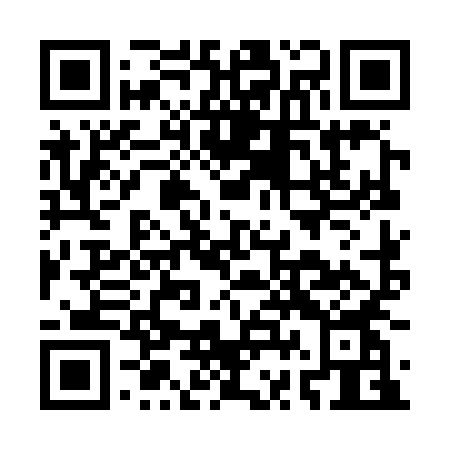 Prayer times for Altmannsgrun, GermanyWed 1 May 2024 - Fri 31 May 2024High Latitude Method: Angle Based RulePrayer Calculation Method: Muslim World LeagueAsar Calculation Method: ShafiPrayer times provided by https://www.salahtimes.comDateDayFajrSunriseDhuhrAsrMaghribIsha1Wed3:225:451:085:108:3210:442Thu3:195:431:085:118:3310:473Fri3:155:411:085:118:3510:504Sat3:125:401:085:128:3610:535Sun3:095:381:075:128:3810:566Mon3:055:361:075:138:3910:597Tue3:025:351:075:148:4111:028Wed2:585:331:075:148:4211:059Thu2:555:311:075:158:4411:0810Fri2:525:301:075:158:4511:1111Sat2:525:281:075:168:4711:1412Sun2:515:271:075:168:4811:1513Mon2:515:251:075:178:5011:1614Tue2:505:241:075:188:5111:1715Wed2:495:221:075:188:5311:1716Thu2:495:211:075:198:5411:1817Fri2:485:201:075:198:5611:1818Sat2:485:181:075:208:5711:1919Sun2:475:171:075:208:5811:2020Mon2:475:161:075:219:0011:2021Tue2:465:151:075:219:0111:2122Wed2:465:131:085:229:0211:2123Thu2:465:121:085:229:0411:2224Fri2:455:111:085:239:0511:2325Sat2:455:101:085:239:0611:2326Sun2:455:091:085:249:0711:2427Mon2:445:081:085:249:0911:2428Tue2:445:071:085:259:1011:2529Wed2:445:061:085:259:1111:2630Thu2:435:051:085:269:1211:2631Fri2:435:051:095:269:1311:27